Bursdagssang på flere språk«Gratulerer med dagen»
Arabisk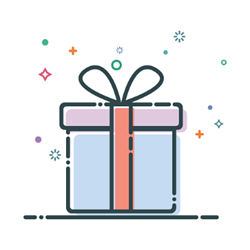 سنة حلوة يا جمي
 سنة حلوة يا جميل 
 سنة حلوة يا
 سنة حلوة يا جميل
Uttales:
Sana hilwa ya gamil, Sana hilwa ya gamil 
Sana hilwa ya …………
Sana hilwa ya gamil				Dariتولدت مبارک، تولدت مبارک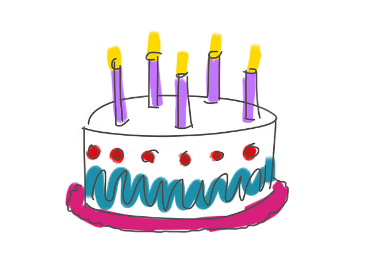 تولدت مبارک .................  تولدت مبارک
Uttales:
Tavalodet mobaræk, tavalodet mobarækTavalodet mobaræk ............Tavalodet mobarækEngelsk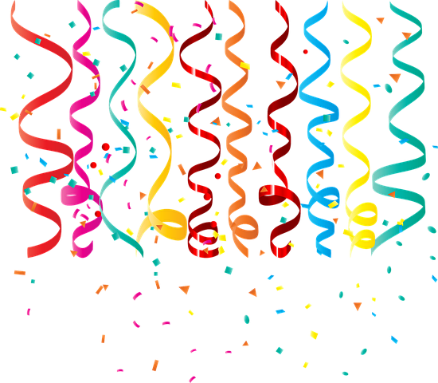 
Happy birthday to you, happy birthday to youHappy birthday, dear (barnets navn)Happy birthday to youItaliensk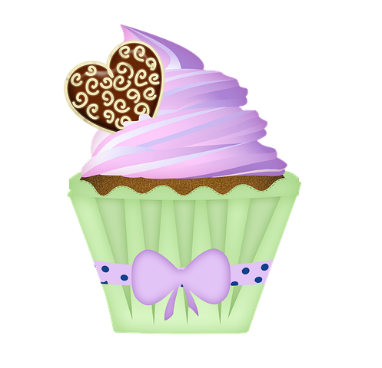 
Tanti auguri a te, tanti auguri a te,tanti auguri a (barnets navn)tanti auguri a teLitauisk

Su gimimo diena, su gimimo diena 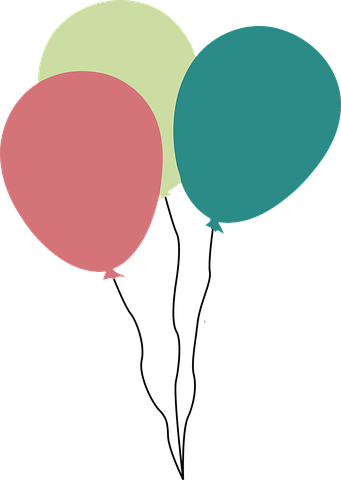 Su gimimo (barnets navn)Su gimimo dienaUttales:So gimi-må djenaa, So gimi-må djenaaSo gimi-må (barnets navn)So gimi-må djenaa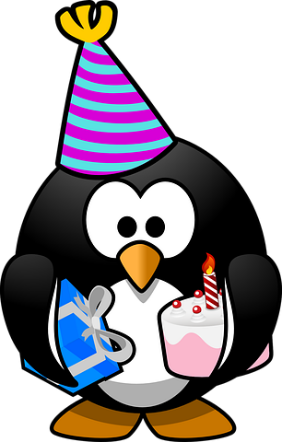 Norsk
Gratulerer med dagen, gratulerer med dagenGratulerer, kjære (barnets navn)Gratulerer med dagenPashtoد زیږیدلو کلیزه دی مبارک شه،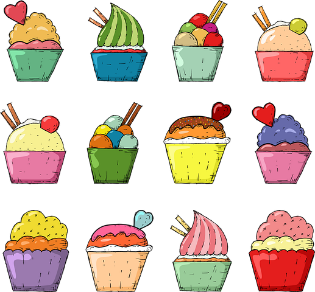 د زیږیدلو کلیزه دی مبارک شه. مبارک شه (د ماشوم نوم)د زیږیدلو کلیزه دی مبارک شه.Uttales:De zegedelo kalizæ de mubarak sha, 
de zegedelo kalizæ de mubarak sha.
Mubarak sha (barnets navn)
de zegedelo kalizæ de mubarak sha.Polsk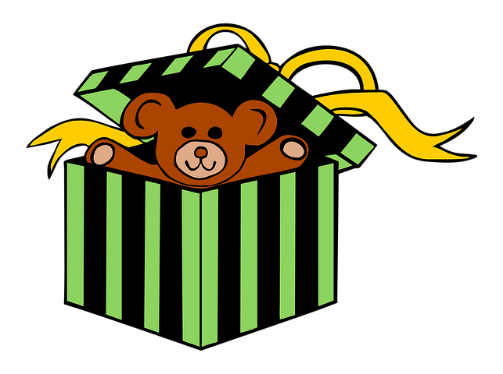 
Niech nam żyje sto lat, Niech nam żyje sto lat,Niech nam żyje (barnets navn)Niech nam żyje sto latRussisk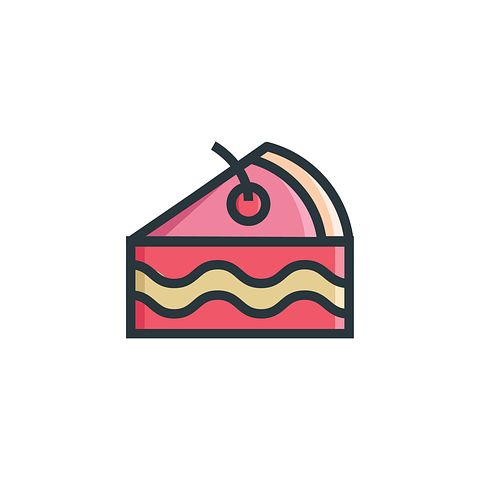 С днём рожденья тебя, с днём рожденья тебя.  С днём рожденья, (barnets navn)С днём рожденья тебя!Uttales: S dnjøm rozhdenja tebja, s dnjøm rozhdenja tebja.S dnjøm rozhdenja, (barnets navn)S dnjøm rozhdenja tebja!OBS: ZH uttales som stemtSoraniپیرۆزبێت ڕۆژی لەدایک بوونت ، پیرۆزبێت ڕۆژی لە دایک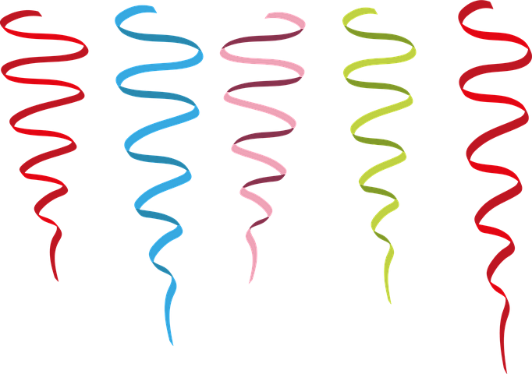  بوونت.پیرۆزبێت .......................ناوی منداڵەکە.پیرۆزبێت ڕۆژی لە دایک بوونت.Uttales:Piroz bet Råʒi  le daik bont, Piroz bet Råʒi  le daik bont, Piroz bet (barnets navn)Piroz bet Råʒi  le daik bontSpansk
Cumpleaños feliz, Cumpleaños feliz 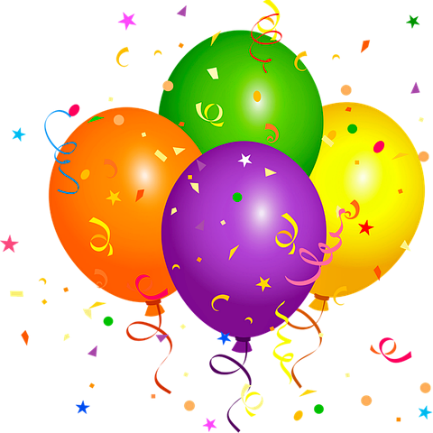 Cumpleaños (barnets navn).Cumpleaños felizUttales:kompleanjos feliis, kompleanjos feliiskompleanjos (barnets navn)kompleanjos feliisTamilபிறந்தநாள் வாழ்த்துக்கள், பிறந்தநாள் வாழ்த்துக்கள்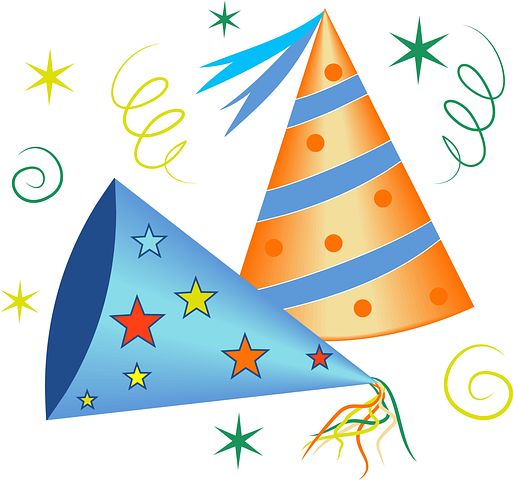 வாழ்த்துக்கள்..................(பிள்ளையின்பெயர்)பிறந்தநாள் வாழ்த்துக்கள்.Uttales:Piranthanal valthukkal, Piranthanal valthukkalValthukkal (barnets navn)Piranthanal valthukkalThaiสุขสันต์วันเกิด สุขสันต์วันเกิด 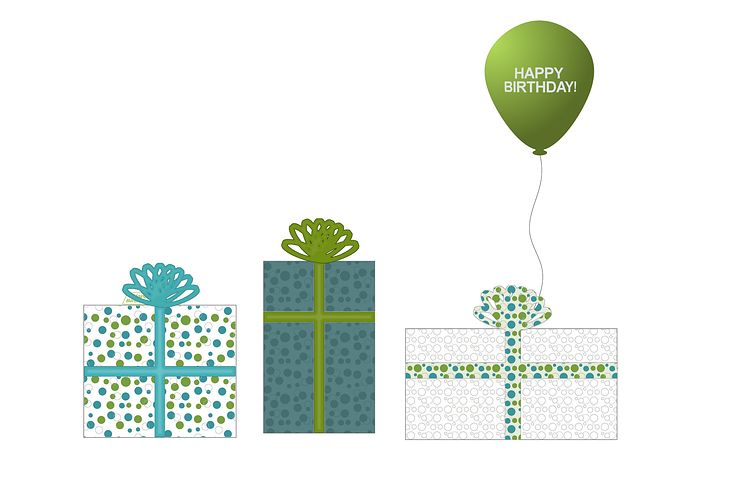 ขออวยพรให้.............จงสุขสันต์วันเกิดUttales: So-ok san van kø-ød, so-ok san van kø-ødSo-ok san van (barnets navn)So-ok san van kø-ød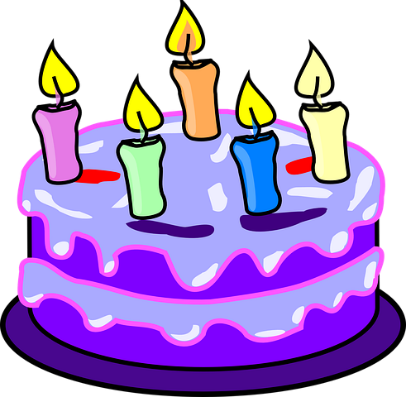 Tysk
Zum Geburtstag viel Glück, Zum Geburtstag viel Glück           Zum Geburtstag (barnets navn)Ungarsk

Boldog szülinapot, Boldog szülinapot, 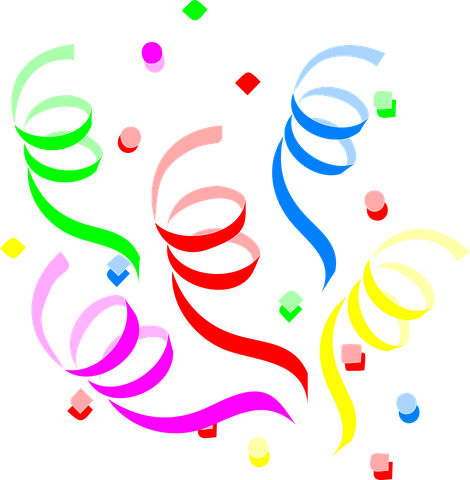 Boldog szülinapot (barnets navn)Boldog szülinapot    Uttales:Båldåg su-li-na-pot, Båldåg su-li-na-potBåldåg su-li-na-pot (barnets navn)Båldag su-li-na-pot Usbekisk 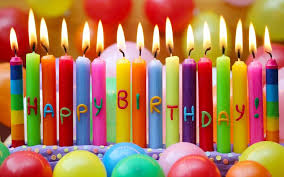 Tugʻilgan kuning bilan, tugʻilgan kuning bilan.Tabriklayman (barnets navn)Tugʻilgan kuning bilan!Vietnamesisk
Chào mừng sinh nhật đáng yêu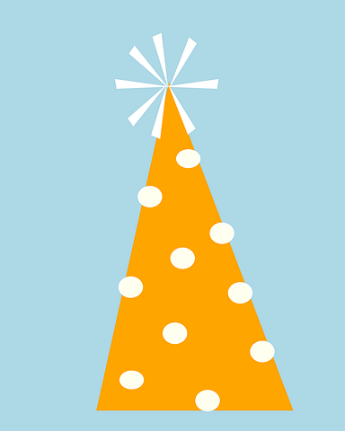 Chào mừng sinh nhật dễ thươngMừng ngày chúng ta sinh ra đờiCùng vì sao xa tỏa sángUttales:Tsjau mong sin nja dang yo Tsjau mong sin nja dø tongMung næi tsjung ta sin ra dåiKong vi sao sa toa sæng